IntroductionWelcome to your Personal Development Pack for students involved in Community Sport. This pack is given to you to help support you on your journey as a sports leader. The aim of this pack is to help you get the most out of the Community Sport programme by increasing your experience, evaluating your progress and guiding the next steps on your sporting pathway. Included in this pack are:QMSU Safeguarding Agreement – All students who want to be involved in the programme must agree to this document prior to taking part in the programme.Personal Development Plan – To identify your previous experience, what you want to get out of the programme and how you will do it.Session Checklist – To ensure that you have everything you need for any sessions, events or projects.Session Planner – To support the delivery of any sessions that you deliver.Self-assessment Forms – To evaluate your delivery and support your personal development. Needed to claim rewards throughout the year.Session Logging – To record all sessions that you have delivered, including how many hours you have delivered and the experience gained. Hours must be logged online to claim rewards: www.qmsu.org/communitysport/hoursSafeguarding Reporting Form – To record any safeguarding issues that you are concerned about.If you have any questions about anything in this pack or the QMSU Community Sport programme, please contact us at:communitysport@qmul.ac.uk020 7882 5765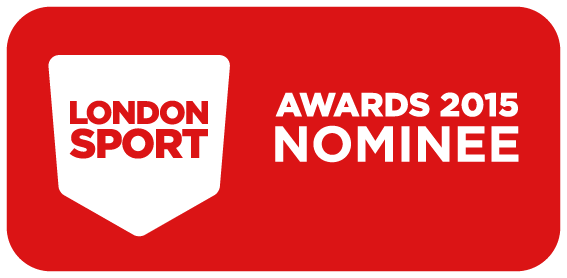 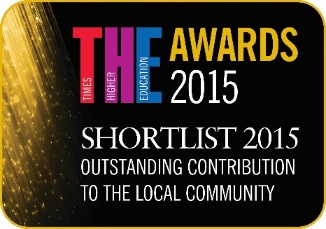 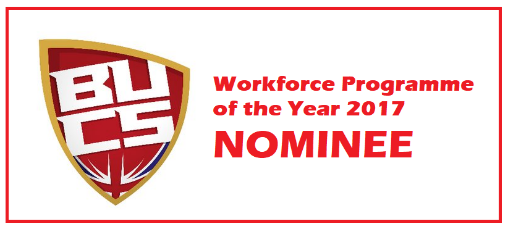 Queen Mary, University of London Students’ Union takes the safeguarding of children and young people seriously and the following do’s and don’ts are to protect you as a Union volunteer as well as the children and young people you may come into contact with. This agreement refers to the Union Safeguarding Children Policy and Procedure which can be found, together with other safeguarding information at www.qmsu.org   All volunteers have a responsibility to ensure that they are able to recognise signs of child abuse or neglect, how to respond to it and how to report it.  It is important too that volunteers should avoid situations in which their interaction with children could lead to accusations against them personally. In this context, the definition of a child is anybody up to the age of 18.Union Volunteers must not:Spend time alone with a child or young person, and in particular must not provide physical assistance in going to the toilet or in any other form of intimate personal care.Allow or engage in inappropriate touching of any formUse bad language or make any inappropriate comments or gestures to a child or young person Have any contact with a child or young person outside the volunteering activity. This includes via email or mobile or through social mediaTake photographs or videos of children or young people using any personal camera or mobile device.  [Photographs and video recordings may only be taken on the Union’s camera equipment, and only if expressly authorised by the member of staff or the external organisation responsible for the activity]Engage in any personal relationship with a child or young person taking part in the activity.Let concerns about child abuse or neglect go unrecorded or not acted uponIn the event that a child discloses information that concerns you, or if you have any other concern, you must: Listen to what a child or young person is saying and stay calm, taking care not to be judgmental or jump to conclusionsRaise your concern with the Union’s Nominated Safeguarding Officer, but do not discuss it with anyone else Make a full written record of any incident or disclosure using the Safeguarding Record Form, making sure that you date and sign the formYou should not: Panic or show shock or distaste to the childProbe for more information than is offered. Keep questions to a minimum to ensure a clear and accurate understanding of what has been said. Questions should not be leadingMake promises to keep secrets or not to tell anyoneBe worried to report your concerns; remember the child's or young person’s welfare must come firstFor more information on how to recognise abuse and neglect, please refer to the Union’s Safeguarding Children Policy and Procedure and the Distant Learning Introduction to Safeguarding Training through Tower Hamlets Council. These can be found at www.qmsu.org For any concerns regarding Safeguarding and any of the children or young people on your volunteering sessions, please contact the relevant Union Nominated Safeguarding Officer, Alvin Ramsamy, Deputy Chief Executive Officer020 7882 5764a.ramsamy@qmul.ac.ukBronwen Eastaugh, Student Engagement Manager 020 7882 2770B.eastaugh@qmul.ac.ukAshley Marshalleck, Community Sport Coordinator020 7882 5765a.m.marshalleck@qmul.ac.ukAs a QMSU Volunteer, I agree that:I will follow the appropriate behaviour for a volunteer as outlined aboveI understand and will follow the procedures outlined if a child or young person discloses details of abuse and/or neglect to me or if I have concerns about a child or young personI will contact the relevant Nominated Safeguarding Officer for the Union with any queries, questions or concerns on Safeguarding and my volunteer role*Note that all paid hours logged on the programme are multiplied by 0.5. For example, if a student completed 10 voluntary hours and 10 paid hours of coaching, they would have earned 15 hours towards their rewards (10 x 1 for voluntary hours + 10 x 0.5 for paid hours). All hours are cumulative throughout your time with QMSU and will be added to year-on-yearPersonal Development PlanExample CopyPersonal Development PlanLeader CopySession PlannerSession ChecklistLeader Self-Assessment FormName: 
Date:
Sport(s):
Club/Organisation: (eg Wapping Youth FC U8s)Organisation:Management:Technical:Communication:Session Logging This form is to be used to record an Incident, Disclosure or other signs or indicators relating to Abuse or Neglect of a Child.
Please write as clearly as possible.Refer to section 8.8 of QMSU’s Safeguarding Children Policy and ProcedureYour DetailsChildren’s detailsActivity detailsof Incident, Disclosure or Noting of other signs or indicators relating to Abuse or Neglect of a Child.Facts and Observationscontinue overleaf or on a separate piece of paper if needed.What was said? by the child, by you, or by others relevant, using exact words where possible.  
Continue overleaf or on a separate piece of paper if needed.Action taken so far
This form must be passed immediately to the QMSU Hub Reception or BLSA Box Office Reception who will notify the QMSU Safeguarding Officer, Alvin Ramsamy (a.ramsamy@qmul.ac.uk)   Queen Mary Students’ Union Hub, 329 Mile End Road, E1 4NT, 0207 882 8030BLSA Box Office, BLSA Building, Newark Street, London, E1 2AT, 0207 882 7368Signed:Date:Name:Activity Group/Area (Team Up, Aspire etc):Email Address:AwardBronze Award 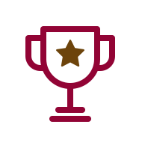 Silver Award 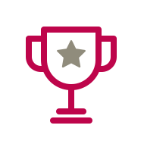 Gold Award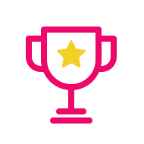 Platinum Award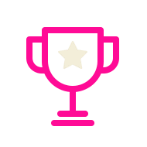 NotesNumber of hours*10203060Hours are cumulative throughout your time with QMSUSelf-assessment forms completed24612Coaches will be required to complete a self-assessment form based on one of their sessions for every 5 hours they volunteerCertificate✔✔✔✔Certificates can be collected from the Qmotion Office upon verification of logged hours by the Community Sport CoordinatorT-Shirt✔Hoodie✔Full funding for level 1 coaching qualification✔Due to the varying cost of qualifications across sports, a maximum cost level will be implemented and reviewed each year to be fair to studentsFunding for level 2 coaching qualification✔Students are eligible for funding towards one qualification per academic year. Funding for a second qualification will not be provided until the following academic year at the earliestName: Tom CoachSport: FootballPrevious sports leadership experience:Gained my FA Level 1 in October 2012Volunteered as an assistant coach to an under 8 team in Birmingham for the 2012/13 seasonWorked on youth football camps for 8 weeks during summer 2014In 1 years’ time, I would like to have achieved:An extra 20 hours of coaching experience working with a team 

A paid coaching role during the summer

A much better understanding of how to produce effective session plans

To achieve this, I will:Use opportunities within Community Sport to deliver extra coaching hours

Speak to Community Sport staff about how I can plan sessions, how to come up with session ideasDevelop my coaching skills as much as possible in the Community Sport programme; meet and discuss my coaching opportunities with Community Sport staff
Skills I would like to develop are:Communication – I would like to work on the way I communicate both verbally and non-verbally with a range of different ages
Leadership – I want to develop my skills as a leader who takes control of situations and leads others in what they do
Planning – By working on my ability to plan sessions I want to improve my overall ability to not only plan individual sessions but how to build session plans over a season
Name:Sport:Previous sports leadership experience:In 1 years’ time, I would like to have achieved:To achieve this, I will:Skills I would like to develop are:Name:Date of session:Sport:Team/Club:Number of players:Age/Ability range:Medical info:Other player info:Location:Location:Facilities available:Facilities available:Equipment available:Equipment available:Health and safety considerations:Health and safety considerations:Improvement points from previous evaluations:Improvement points from previous evaluations:Session aim(s):Session aim(s):TimingsKey technical points (coaching points):Warm-up:Session content:Cool-down:Session PlanWatchDBS CheckPhoneWhistleContact for venue/session organiserDirectionsCorrect equipment (if applicable)First Aid kit (if applicable)Appropriateness of session organisation (equipment, facilities, pitch size etc)12345Appropriateness of session plan to specific age/ability of participants12345Clearly outlined session outcomes and goals to participants12345Created a positive environment12345Maintained control throughout session12345Progressed practice in accordance with learning throughout the session12345Delivered a realistic and challenging session12345Understood technical issues of players’ performances12345Provided players with correct technical information12345Provided clear and accurate instructions12345Players understood what was asked of them12345Provided information in a range of ways (talking, demonstrations, diagrams etc)12345What went well:What could be improved:DateTimesClub/Organisation/AgeSession OutcomesMain DutiesSkills/Experience Developed9/10/20164pm – 6pmTower Hamlets FC U8sOpen play dribblingWhen to dribble in a matchLeading warm upInstructing dribbling techniquesCommunicationLeadershipDribbling technical points
10/10/20162:30pm – 4:30pmQMSU Sports LeaguesRefereeing an 11-a-side match in the QMSU intramural leagueGame managementApplying referees knowledge to game situationsActivity Group/Area:Name:Position:Mobile Number:Email Address:Name:Gender:Date of Birth (if known) or ageDate:Time approx:Location:Signed:Date: